President - Scott Lane 599-7240          Vice President – Al(den) Johnson, O.D.  
Secretary – Clarence Johnson     Treasurer – Carl Williams, M.D. 
[website – www.sabbsa.org ] [P.O. Box 34478, San Antonio, TX 78265]April 2019Its April and I have to start cutting my grass again! Oh well, as the Bible says, “for everything there is a season.”This month’s Communique’ features a synopsis of two presentations given by Dr. Timothy Cleary to the Greater Houston Creation Association (GCHA) last month. Not only do we provide a summary of the cutting-edge creation science he presented, but we will introduce you to the archive of GHCA’s videos of their monthly meeting which they video and live stream each month. We have an article by SABBSA Director Terry Read on “X-Men Science” focusing on the erroneous “X-Men”, Teenage Ninja Turtles and other such popular movies and comics of our day which inaccurately make our kids both comfortable with the lie of evolution as well as make it seem that it can magically take us to fantasy futures, which it cannot!We also have an article called Creation Potpourri, which includes a wide variety of current events and findings in creation science.We have our monthly Genesis Commentary on Genesis 1:6-10. And as always, we have a full rundown of all the creation science educational opportunities in the greater San Antonio area and   two first run films coming to local theaters this month!Are you up to date on creation science? 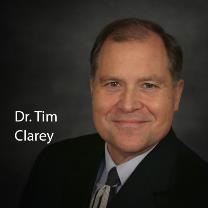 A lot has happened in creation science in the last two decades. Last month Dr. Timothy Cleary with the Institute for Creation Research (ICR) presented two updates on the geological and archaeological finds in the last twenty years at the March meeting of the Greater Houston Creation Association (GHCA), our brother creation group serving the Houston area. Among the new geological finds discussed were:Many geologic rock layers extend across entire continents! This is geophysical proof of flood event(s) which were continent wide in in some cases since the geological layers extend across multiple continents indicating a worldwide event, rather than the local flood events we see today.Only about 5% of fossil linages look like slow gradual evolution? 95% of all fossils are closely related or exactly like modern animals showing stasis over time, not incremental evolution. Many fossils remain unchanged over vast time periods showing not evolution, but a fixity of the kinds as the Bible portrays.Many fossil forms disappear at one time and reappear again much later. This does not well fit the evolutionary scenario, but fits perfectly into the creationist view of the strata being a composite of random vertical depositions precipitated out of water, rather than by the slow accumulation of deposits. This point is further underscored by the fact that it is common for land and marine fossils to be mixed together.Fossils conventionally thought to be 500 to 65 million years old nearly all radiocarbon C-14 date between 20 and 55 thousand years old. That should not be possible in the secular view since detectable levels of C-14 should be gone within any specimen within 100,000 years. Interestingly, when corrected for a biblical early earth with little C-14 in the atmosphere, most of the corrected dates given by C-14 fit well within a creationist worldview. Oil, coal, gas and even marble still have measurable radiocarbon C-14 which indicates they are all less than 100 thousand years old! If that C-14 is contamination, then how did the entire fossil record get contaminated in the last 50 thousand years?All of this and more fits easily into the young creation hypothesis that catastrophic tectonic events produced a catastrophic flood that ripped up the previous environment all over the world and then redeposited that material in new places including nearly all of the fossil bearing rock layers seen today.Geologist Dr. Tim Clarey explained much of this in two presentations for GHCA on March 6th: The Truth About the Genesis Flood, and Do Dinosaurs Support Evolutionary Theory?To see Dr. Clarey's entire presentations go to http://ghcaonline.com/category/webinar-videos/ If you would like to view the presentations of GHCA live on the first Thursday of each month, use Zoom to view their broadcasts live usually starting at 7 pm. X-Men Science! By Terry Read, SABBSA Director    During December 2017, in response to young earth biblical creation being called “Flintstones science,” I wrote an article called “Teenage Mutant Ninja Turtle Science.”1 I made the point that the idea that genetic mutations can make life more advanced and more complex goes against everything we observe.  What we actually observe is that genetic mutations are overwhelmingly negative; and over time cause a loss of genetic information, disease, suffering and death.  If anyone questions this, all they need to do is do an internet search on “genetic disorders” to see what all comes up.          Now I think I have an even more appropriate term for Darwinian evolution – “X-Men science.”  I do not watch a lot of movies.  But to spend time with my family, I did watch X-Men on Netflix.  I am glad I did.  I had to talk to my son afterward.  The whole premise of the movie – as very explicitly stated at the beginning – was Darwinian evolution.  The movie begins with a voice over by Patrick Stewart stating:  “Mutation – it is the key to our evolution.  It has enabled us to evolve from a single-celled organism into the dominant species on the planet.  This process is slow and normally taking thousands and thousands of years.  But every few hundred millennia, evolution leaps forward.”2  In the movie, characters can use their eyes to emit energy beams, morph themselves into the shape of other people, generate storms, walk through walls, control metal though magnetism, absorb powers from others,  use their tongue as a super weapon, fight with the characteristics of a cat, and heal almost instantaneously.    While people hopefully understand that this is fiction, unfortunately, a lot of people accept Darwinian evolution.  This movie is another example of the constant onslaught that entrenches Darwinian evolution into people’s thinking.  And I am not so sure that people do understand that mutations leading to a person having super powers is a fiction.      I was talking to some people at work, making the point to them that a robot, or a computer, is not and cannot be consciously aware of anything.  I explained that the idea that a robot or a computer could be consciously aware is based on philosophical materialism – the idea that matter and energy are all that exist – making us nothing more than matter and energy.  In that worldview it does make sense that a robot or computer could have a consciousness.  But I went on to explain philosophical materialism is totally inconsistent with the concepts of reason, morality, logic, and even free will and consciousness.  One of the people that I was having this discussion with disagreed with me.  He had seen in movies robots and computers having a consciousness, and taking over.  He stated, “There is some truth in every movie.”  So that is what he was basing his view on – not on the Bible – but on movies.  I would agree that sometimes things can be learned from movies or television shows.  I may refer to them in some of my articles.  But I would not use movies as the source for my worldview.  I use the Bible.    Interestingly enough, on a 60 minutes interview, venture capitalist Kai-Fu Lee, who developed facial recognition software, came out and stated:  “There's a lot of hype about artificial intelligence, and it's important to understand this is not general intelligence like that of a human… A typical AI system can do one thing well, but can't adapt what it knows to any other task. So, for now, it may be that calling this ‘intelligence,’ isn't very smart.”  Explaining the problem of artificial general intelligence (AGI), Lee states:  “Because I believe in the sanctity of our soul. I believe there is a lot of things about us that we don't understand. I believe there's a lot of love and compassion that is not explainable in terms of neural networks and computation algorithms. And I currently see no way of solving them. Obviously, unsolved problems have been solved in the past. But it would be irresponsible for me to predict that these will be solved by a certain timeframe.”  The interviewer, Scott Pelley asks:  “We may just be more than our bits?”  Lee responds:  “We may.”3    In Acts 17, Paul was talking to Epicurean4 and Stoick5 philosophers on Mars’ hill.  Stoics can best be described as the Mr. Spock character on Star Trek.  Epicureans were philosophical materialists – believing that everything, including thoughts, just consisted of “atoms.” Their goal in life is to avoid pain.  The thought of an afterlife where we would be accountable caused discomfort.  So, Epicurus philosophized that there is not an afterlife.  This was the challenge that Paul faced.  So, Paul began by teaching them who the God of the Bible is:  “He is the God who made the world and everything in it.”  Acts 17:24. Then Paul goes on to say:  From one man He created all the nations throughout the whole earth.”  Acts 17:26. Then Paul states:  “For in Him we live, and move, and have our being; as certain also of your own poets have said, For we are also His offspring.”  Act 17:28.    So here is the challenge we face.  We need to understand, and we need to help church leaders understand that people are informing their worldviews with television, movies, magazines, late night comedians, and what they are taught in school.  We need to communicate to people why the Bible is consistent with what we actually know and observe; so, it should be the basis for our worldview – not movies.  We need to communicate that Darwinian evolution is X-Men science; not real science!1. http://www.whyshouldyoubelieve.com/teenage-mutant-ninja-turtle-science/2. https://www.youtube.com/watch?v=lXTgrIeunXI3. https://www.cbsnews.com/news/60-minutes-ai-facial-and-emotional-recognition-how-one-man-is-advancing-artificial-intelligence/4. https://www.iep.utm.edu/epicur/5. https://www.iep.utm.edu/stoicism/Creation PotpourriBelow is a set of short notes we collected touching on an array of topics in the creation science and biblical apologetics arena. 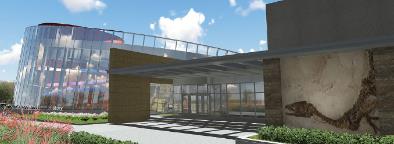 ICR Discovery Center Update The Institute for Creation Research’s Discovery Center Museum is set to open this fall. ICR has already raised 34.5 million of the 37.8 million cost of this world-class facility. If you would like to help them fund the last 3.33 million to open this facility debt free, you can donate on their website at https://www.icr.org/discoverycenter.  Scott Lane has been invited to be a part of a “Sneak Peek” of this facility in two weeks. A report on what we find there will be in next month’s Communique’. Any adult educator who would like to get an early look at the ICR Discovery Center can go to https://www.eventbrite.com/e/icr-discovery-center-open-house-tickets-57749458184?utm_campaign=new_attendee&utm_medium=email&utm_source=eb_email&utm_term=event_nameAdditions to the Ark EncounterWhile talking about first rate creation museums, the Ark Encounter now boasts more than just the full-size ark (as if that is not enough). This great attraction now includes the Ararat Ridge Zoo, Zip Lines, a theater, Fossil Find and much more. For those who went the first year as we did, the trip will be new and special a second time as so much more has been added. For those who have never gone, it along with the nearby Creation Museum make for a unique vacation and a fantastic educational experience!SABBSA at Castle Hills Christian School Our thanks to the faculty, staff and students at the Christian School at Castle Hills for hosting us on March 20th, 2019 and allowing us to present the evidence for God's Creation to almost 500 faculty and students! We presented our children's version of "Dinosaurs and the Bible" to almost 300 1st through 5th grade students who were both engrossed in the material as well as asked engaging questions. I must complement this large group of elementary age kids as the best-behaved group I have ever seen!We also presented our "Underpinnings: Fossils, Physics and Genetics" multimedia program to their upper school. The greetings by these students to me was equally as impressive as the behavior of their lower school! We pray that all of this material presented will yield "eternal fruit" in theirs and others lives!We will bring such teaching to your school, church or any group of your choice. Just tell us when and where! 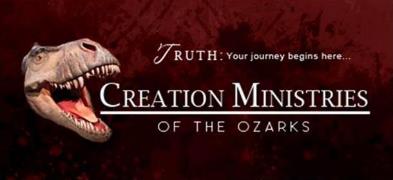 Creation Experience Museum newsWe have told you before of a good creation museum just north of Branson called the Creation Experience Museum run by the Creation Ministries of the Ozarks group and their leader Dr. Butterworth. They have purchased 53 acres off Highway 65 north of Branson on which to build a new 10,000 square foot first building for a newly expanded and updated museum. This will give them over three times the space than they have at their current location. Please pray that this two-million-dollar museum comes to fruition as they envision. If you would like to help them in this endeavor, or just check on their progress, visit their website at www.creationexperiencemuseum.com We see so much today which shows our culture turning from God and feel that we have completely lost the culture war. It is encouraging to see museums like this one, and the ICR Discovery Center in Dallas and the expansion of Ark Encounter in Kentucky ever moving forward with God’s truth.Answers Home School Curriculum and Colleges websitesAnswers in Genesis has put together two great new website tools for Christian and Home School parents. They are websites where you can find colleges your kids can attend which teach a biblical creationist worldview in both their science and religion classes (these are rare). Another site tells parents where they can get curriculum materials which teach a biblical worldview of science without any evolutionary compromises (again these are rare). To find colleges which teach biblical creation go to www.CreationColleges.org. To find publishers whose materials have been evaluated as creation friendly and accurate, go to www.CreationPublishers.org . Ancient tools in ChinaAccording to the South China Morning Post, “More than 400 fragments of stone implements have been found in a stratum of sediment that was originally thought to have formed 15 million years ago” at a site in Northern China. Now, evolutionists had previously theorized that the earliest tools ever excavated were found in Africa no more than 2.6 million years old. The consensus conclusion from paleontologists is that although it had been long established that the strata these tools were found in was 15-million years old, they all agree that they must now move that dating to less than 2.6 million. These finds do not support creation, but instead point to how secular science throws out other data when it does not fit the evolutionary story. They have no more trust in radiometric dating that we do and only use it when it happens to agree with their preconceived notion of how a layer of strata fits within the evolutionary tale. It is not science when conflicting data always has to be thrown out if it does not agree with our preconceived beliefs.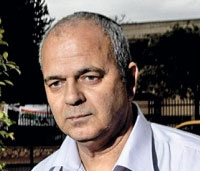 Israeli Chief Scientist fired for believing in CreationDr. Gavriel Avital, Chief Scientist for the Israeli Education Ministry was fired recently from his post by Hebrew University in Jerusalem. He was fired for being a “non-scientist.” What branded him a “non-scientist?” He had the audacity to ask in public whether “evolution only should be taught in the schools?” and he indicated “he did not think that man is the cause of global warming.”For these blasphemies of the current religion of secular consensus science (no god allowed and what most believes passes for truth) he was fired, and a humiliating statement was read in every class at the University lambasting Dr. Avital’s views as unscientific and grounds for his dismissal. Sadly, Dr. Avital has joined the long list of well accredited scientists and educators who have fired from their place of work for even questioning the theory of evolution. This list includes teacher Lloyd Dale, Dr. Jerry Bergman, Dr. Robert Gentry, Geologist Dave Nutting and our own Dr. Daniel Harris just to name a very few of the many. There is often in this corrupt world a price to be paid for our faith and for simply standing up for truth. These men can testify to that first hand.Two archaeological finds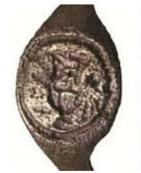 Two recent archaeological finds again support the Bible. The first is a copper-alloy ring from the time of Christ found in Herodium, a fortress palace built by Herod the Great which had the name “Pilatus” engraved on it for its owner, Pontius Pilate. (Amorai-Stark, S. et.al., An inscribed copper-alloy ring from Herodium depicting a Krater, Israel Exploration Journal, 68(2): 208-220, 2018) The second recent find was an inscription on a column in the newly excavated artisan’s village near the Temple Mount. On this column was for the second time found an inscription from 100 BC for the correct full Hebrew spelling of Jerusalem as attested to in the Bible rather than the shorthand version which is often found. (Kat, B. 200-year-old stone inscription is the earliest to spell out ‘Jerusalem’, Smithsoian.com, 17 October, 2018)These two seemingly innocuous finds join the wealth of evidence from the unearthing of Jericho with its wall fallen out, the excavations of Sodom and Gomorrah, the ruins of Petra, the Ebla Tablets and so many more finds which all say that what is in the Bible is real and accurate history, not myths. News from the International Association for Creation (IAC)Steven Policastro, Founder/COO/Executive Vice President of the International Association for Creation will be traveling to Washington, DC to meet with members of the White House and Congress, among other leaders in the conservative Christian community across America as I have been nominated to be the representative for the creation science community at the National Christian Grassroots Leadership Summit. During my time there, Steven has also been invited to join the Museum of the Bible's Pastor Conference my first day in the District to encourage and equip pastors throughout the region.Additionally, in the next few weeks, Steven will be heading to the Logos Research Associates Conference in St. George, Utah where he has been given the opportunity to present on the importance of grassroots organizing as well as sit on a panel of youth leaders to discuss with the audience about the future of creation science with many Ph.D. colleagues and others from throughout our global community.2 Films of Interest coming our way this Month! 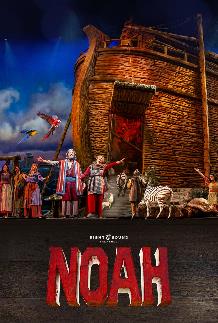 Fathom Events has put together two Theatrical Releases recommended to us by our friends at the International Association for Creation. Please check out the list of first run movies and documentaries coming out in theaters this month. Thanks to Dr. Carl Williams who has set up with IAC to have a booth presence at one of these openings. Scott Lane and his wife have personally seen the live performance of Sight & Sound: Noah and will, heartily recommend it.For a trailer and information about getting tickets click on each blue movie link below. Locally these films will be shown at the Regal Live Oak 18, Embassy 14, Regal Northwoods 14, Santikos Rialto and Regal Huebner Oaks Stadium 14 theaters on the dates and time shown.What's on the schedule? Sight & Sound: Noah: April 9th 2:30 & 6:30 pm, 11th 6:30pm, and 13th 12:55pm Pilgrim's Progress: April 18th 7pm, and 20th 12:55pm_______________________________________________________________________Genesis Commentary1:6 “And God said, ‘Let there be a vault (or firmament or expanse) between the waters to separate water from water.’” (NIV)The word translated “vault” in the NIV and “firmament” in the King James is the Hebrew term “raqia” which means “spread out thinness.” The best translation for this term which is used in many translations such as the New American Standard (NASB) is “expanse”. This word is used to describe both sky and air above the Earth as well as outer space. Thus, this verse relates that God fixed an expanse between the waters under the sky (our seas, rivers, etc.) and unknown waters above which we will discuss later.Does the Bible inaccurately describe the Sky as Solid?Critics of the Bible often charge that the Bible references an ancient view of the heavens and cosmos rather than a scientific one, revealing that it was not written by the Creator. Ancient peoples often thought that the sky was a solid dome with the stars embedded in this dome. This dispute centers on the Hebrew word “raqia” which is often translated as “firmament” which infers a firm surface. Alternative translations of raqia are “expanse” or “spread out thinness.” Thus, Genesis 1:6-8 says either, “Then God said, ‘Let there be an expanse (or firmament) in the midst of the waters, and let it separate the waters from the waters.’ God made the expanse (or firmament), and separated the waters which were below the expanse (or firmament) from the waters which were above the expanse (or firmament); and it was so, and God called the expanse (or firmament) heaven…”The “expanse” translation seems to make more sense. But, what was really written by Moses in the original texts of the Bible? The translation of raqia as firmament came from the Septuagint, a Greek translation of the Hebrew Scriptures made in the third century BC by Jewish scholars at the request of the Egyptian pharaoh. They translated raqia to the Greek word “stereoma” which connotes a solid structure. These scholars may have been influenced by the Egyptian view of cosmology which proposed that the heavens being a stone vault. This makes sense in light of this translation was done in Egypt and they were the most advanced civilization of the day. But, the Hebrew word raqia is best translated purely in Hebrew as “spread out thinness, stamping or stretching into thinness.” This same word is often used in the Old Testament in reference to the hammering out of metals into thin sheets. So, in the use of this word in Genesis chapter 1, does it make more sense that the author was intending to get across the solidness of the heavens or the thinness and expansiveness of them. This stretched out thinness concept is consistent with the usage of this word “shamayim” used in Psalm 104:2 and Isaiah 40:22 which speak of the stretching out of the heavens. Then in Acts 1:8, God explicitly calls the expanse heaven, which equates the use of raqia with the word shamayin.  It thus seems that the better translation for raqia is expanse, rather than firmament. Thus, it would seem that Moses originally intended for “raqia” in Genesis 1 to be interpreted as expanse and not firmament, which falsifies the charge that the Bible wrongly described the heavens as a solid vault or surface. It also shows that the Bible did not have a flawed view of the heavens, but an inspired one. It shows that the Bible’s author some 3500 years ago understood that space was in fact an imperfect vacuum, and the Bible shows this understanding more than 3400 hundred years before man would discover this.1:7 God made the expanse, and separated the waters which were below the expanse from the waters which were above the expanse; and it was so. 8 God called the expanse heaven. And there was evening and there was morning, a second day. (NASB)These verses confirm what we discussed from verse 6 about the expanse and then defines the expanse as “heaven”. This again fits the definition of expanse as opposed to vault or firmament. For a second time the Bible defines a day as a literal 24-hour day. The Bible will do this six times in Genesis chapter 1 reiterating this point. It also says that this creation of heaven was done by God’s word (again Christ in action) in one literal day. Verse 7 is also a part of the continuing description by the Bible of the waters from which all matter we see in the universe was made from. Some creationists have taken this verse to mean that at the creation and until the great flood, there was a water canopy surrounding the Earth “above the sky”. If there had been, this canopy would have protected humans from many of the radiations which cause somatic cell mutations in us today and is one of four reasons we age. Thus, such a canopy could have been part of the Edenic existence and its collapse at the flood would explain a part of why our life spans quickly went from almost a thousand years to less than 120. This canopy theory is debated and has some problems. You can discuss them with me if you so choose to go there. 1:9 Then God said, “Let the waters below the heavens be gathered into one place, and let the dry land appear”; and it was so. 10 God called the dry land earth, and the gathering of the waters He called seas; and God saw that it was good.This describes the early Earth as having all waters gathered into one place (one world ocean) and thereby meaning that all the land will be gathered into one place (one supercontinent). This revelation in the Bible, made more than 3500 years ago is very congruent with modern geological theories of all land on Earth being gathered together into one supercontinent call “Pangea” long ago.Continental Drift, Plate Tectonics and Pangea in the Bible!One of the fascinating things about the Bible is how it is always in concert with all of the many things about our planet which we have only learned in the past two hundred years. How did the writers of the Bible consistently, and without error, or exception, continually describe or predict the laws of physics and the structure of the Earth and our universe? One of those places where the Bible described knowledge of the structure of the Earth was its description in the first chapter of Genesis, which says all of the land was gathered into one place.Genesis 1:9 says, “And God said, ‘Let the water under the sky be gathered to one place, and let dry ground appear.’ And it was so.”If all of the waters were gathered into one place, it follows logically that all of the land was gathered together into one supercontinent. A tenant of modern geology is that long ago that all of the lands of the Earth were once gathered together in a single supercontinent, which they call “Pangea”. How fascinating that the Bible got this one right. The name "Pangaea/Pangea" is derived from Ancient Greek pan (πᾶν, "all, entire, whole") and Gaia (Γαῖα, "Mother Earth, land"). The concept that the continents once formed a continuous land mass was first substantially supported by Alfred Wegener, a geophysicist and meteorologist, and the originator of the scientific theory of continental drift, in his 1912 publication The Origin of Continents (Die Entstehung der Kontinente). He expanded upon his hypothesis in his 1915 book The Origin of Continents and Oceans (Die Entstehung der Kontinente und Ozeane), in which he postulated that, before breaking up and drifting to their present locations, all the continents were single supercontinent that he called the "Urkontinent".This had been proposed by others off and on for the previous 200+ years, but largely ignored by the scientific community.Note, the writing of all waters and all land gathered into one place (a supercontinent) was written about 3500 years ago, but we, as a matter of geologic study, only rediscovered this idea and belief in it as a geological truth some 400 years ago, and only seriously considered it for the last several decades. Connected to the idea of a supercontinent is the concept of continental drift. Continental drift was a theory that explained how continents shift position on Earth's surface. Continental drift is the movement of the Earth's continents relative to each other, thus appearing to "drift" across the ocean bed. The speculation that continents might have 'drifted' was first put forward by Abraham Ortelius in 1596. Others, including 19th century cartographers expanded this idea. The concept was independently and more fully developed by Wegener in 1912, but his theory was rejected by some for lack of an impelling mechanism (though this was supplied later by Arthur Holmes). Today the idea of continental drift has been subsumed by the theory of plate tectonics, which explains how the continents move, and is now the foundational paradigm of modern geology. Continental drift explained why look-alike animal and plant fossils, and similar rock formations, are found on different continents on opposite sides of the Atlantic. The Bible says that originally all of the lands of the Earth were gathered in one supercontinent. Its subsequent talk of other lands and knowledge of the African, Asian and European continents suggest that the biblical writers knew that this was no longer so.  In fact, the Bible both in Genesis 10:25 and I Chronicles 1:19 says, “Two sons were born to Eber: One was named Peleg, because in his time the earth was divided; his brother was named Joktan.” The Bible would either place this division just a few hundred years after the great flood, or say that it was ongoing from the time of the flood to this point. The Peleg reference could also indicate that this was the time of the dispersion of people groups by their new languages tied to the Babel account.The Bible in Psalm 104:8 says, “The mountains rose, the valleys sank down to the place that you appointed for them.” Most of our ideas of mountain building today are tied to plate tectonic theory. The current ideas are that where the plates come together there is a subduction of one plate (one plate goes under the other) and this forces the other plate to go up or that they smash into one anther causing an uplifted rift. The Himalayan Mountain range is just one example of what we currently believe are such continental and plate tectonic motions and collisions of land masses.So, the Bible describes 3500 years ago the concepts of the supercontinent Pangea as well as the concepts of continental drift and at least alludes to the effects of plate tectonics. Humans did not have any idea of any of these now fundamental ideas in geology until 3100 years later. Again, it appears the Bible had inside information!Prayer Needs and Praises! ICR and AOI – ICR is in the final stages of building their Creation Discovery Center. Please pray for this huge endeavor and pray about contributing to the last $4 million needed to finish the project. Likewise, our friends at the Alpha Omega Institute have moved into their own facilities and are looking to pay off that facility. Please pray that this facility helps them reach the college students for which this facility was bought and pray about contributing to paying off this facility.SABBSA on KSLR Please join the San Antonio Bible Based Science Association “on the air” each Saturday afternoon with “Believing the Bible!” Join us Saturday afternoons at 1:45 pm on radio station KSLR 630 AM in San Antonio and airing for 9-million people across the U.S. in 10 major markets.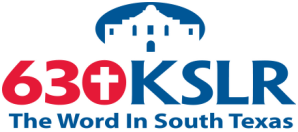 Here is our schedule of upcoming program topics:4/6 - Age of the Earth 
4/13 - Earth Rocks / Age of the Earth 
4/20 - Age of the Universe 
4/27 - Collision Moon 5/4 - Geologic Column 5/11 - Homology 5/18 - Test Tube Life 
5/25 - De-Faithing of AmericaThese programs are available on podcast. If you cannot tune in on Saturday afternoons, or would like to sample our program or hear previous shows, they are available on podcast on the KSLR website. Click on the link below to go to the KSLR podcast page and scroll down till you find "Believing the Bible."     "Believing the Bible" - SABBSA on KSLR Radio _______________________________________________________ Science Workshops for 2019 at FEAST. “Taking Us to the Stars!” 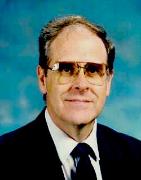 We will conclude the FEAST Science Workshops this spring on the fourth Monday April with a multimedia presentation from SABBSA’s own astronomer,                Dr. Daniel Harris sharing a portion of what he knows of God’s Creation in the Heavens.Due to FEAST’s recent move from their Burwood location, this event will occur at Faith Lutheran Church, 14819 Jones Maltsberger, San Antonio, TX 78247. Many thanks to Pastor David Thompson and the membership at Faith Lutheran for hosting us!__________________________________________________________________________________________Coming to SABBSA in 2019 on the second Tuesday of each monthApril - "Creatures do Change, but it’s Not Evolution!"
May - Made in His Image
June - Nuclear Apologetics pt. I - Jason Lisle
July - Sunspot Activity  (John Pendleton) 
August - Nuclear Apologetics pt. II
September - Clearly Seen (Guliuzza)
October - Human Design (Guliuzza)
November - Seven C's of History - children's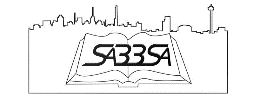 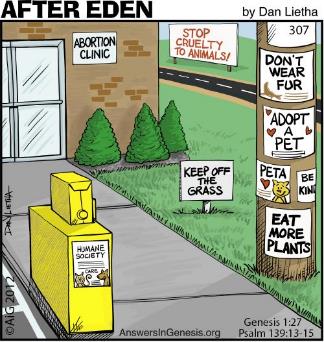 Cartoon Corner     Thanks to Answers in Genesis who provides these cartoons each month for our newsletter and our presentations. Please think about donating to them in gratitude for this and all the ministries they give us. Around Texas Houston: 
The Greater Houston Creation Association (GHCA) meets the first Thursday of each month. They meet at Houston's First Baptist Church at 7 pm, in Room 143. After the presentation, there will be refreshments, fellowship and creation science materials for all to enjoy. Their meetings can be streamed live! For more information, go to www.ghcaonline.com. Glen Rose: 
Dr. Carl Baugh gives a “Director’s Lecture Series” on the first Saturday of each month at the Creation Evidence Museum just outside Glen Rose, TX. This museum is also a great and beneficial way to spend any day. Presentations are at 11 am and 2 pm. For more information, go to www.creationevidence.org Dallas: The Museum of Earth History uses the highest quality research replicas of dinosaurs, mammals and authentic historical artifacts to not only lay out for the visitor a clear and easily understood connection between Genesis and Revelation, but will do so in an entertaining and intellectually challenging way. Open M-F 9 to 6. http://visitcreation.org/item/museum-of-earth-history-dallas-tx/ Dallas-Ft Worth: 
The Metroplex Institute of Origin Science (MIOS) meets at the Dr. Pepper Starcenter, 12700 N. Stemmons Fwy, Farmers Branch, TX, usually at 7:30 pm on the first Tuesday of each month.     http://dfw-mios.com/Abilene:The Discovery Center is a creation museum/emporium that exists primarily to provide scientific and historic evidence for the truthfulness of God’s word, especially as it relates to the creation/evolution issue. It also features some fascinating “Titanic Disaster” exhibits.   http://evidences.org/index.html Lubbock Area (Crosbyton): 
All year: Consider a visit to the Mt. Blanco Fossil Museum, directed by Joe Taylor. The Museum is worth the visit if you live near or are traveling through the Panhandle near Lubbock. If you call ahead and time permitting, Joe has been known to give personal tours, especially to groups. For more information, visit http://www.mtblanco.com/. Greater San Antonio area: Listen to Answers with Ken Ham online at the address below. (No nearby station for this broadcast). http://www.answersingenesis.org/media/audio/answers-daily To hear creation audio programs from the Institute for Creation Research, listen online at this address. http://www.icr.org/radio/ Also, tune in KHCB FM 88.5 (San Marcos) or KKER FM 88.7 (Kerrville) for Back to Genesis at 8:57 AM Mon-Fri, then Science, Scripture and Salvation at 1:30 AM, 8:00 AM and 4:30 PM on Saturdays.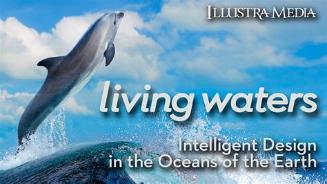 Last Month at SABBSA “Living Waters”LIVING WATERS: Intelligent Design in the Oceans of the Earth is a fascinating exploration of life in the liquid universe that covers more than 70% of our planet. Filmed in Canada, Bermuda, Polynesia, Mexico, and the United States, this remarkable documentary celebrates the beauty and brilliance of the biological systems that make life in the oceans possible. Extraordinary cinematography and computer animation open stunning windows of discovery, including:A spectacular tour of a dolphin's internal sonar system, a mechanism so powerful and precise, the animals can locate and capture small fish buried in the sand. The magnetic compass embedded in the head of a sea turtle, a biological wonder that guides these long-distance travelers as they journey across thousands of miles of open sea. A Pacific salmon's amazing sense of smell, an elaborate navigational aid that leads the fish back from years in the ocean to the gravel stream bed where it was born.The power and majestic grace of a humpback whale, a creature whose existence defies the theory of Darwinian evolution.Each leg of this cinematic odyssey is highlighted by cutting edge research and compelling evidence for purpose and design. LIVING WATERS is an unforgettable film that challenges scientific materialism with the timeless truth about the origin and complexity of life on Earth. LIVING WATERS is the third film in Illustra Media's acclaimed documentary collection, THE DESIGN OF LIFE.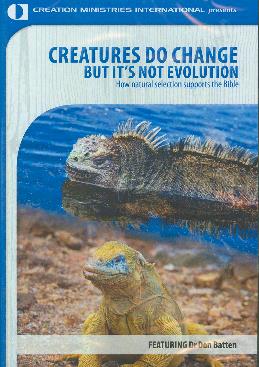 Next SABBSA Meeting: 
Tuesday, April 9, 2019, 7 pm Coming to SABBSA in April "Creatures do Change, But it's not Evolution" Did you know that natural selection supports the Bible?God created things in a way that thwarts evolutionary story-telling. See how mutations and natural selection contradict evolution, and how microbes-to-microbiologists evolution is impossible. See the incredible workings inside cells with the latest, original, cutting-edge animation showing how cells make proteins. It's mind-blowing! It defies evolution and shouts "Creation!" - Change is not necessarily evolution. This video features Dr. Don Batten, PhD in Plant Science and Managing Director of Creation Ministries International-Australia. You can see a preview of this program by going to www.youtube.com/watch?v=PnelfcQCctg Please join us in April for creation science and biblical apologetics teaching you will find nowhere else in Bexar County. We meet at Faith Lutheran Church, 14819 Jones 